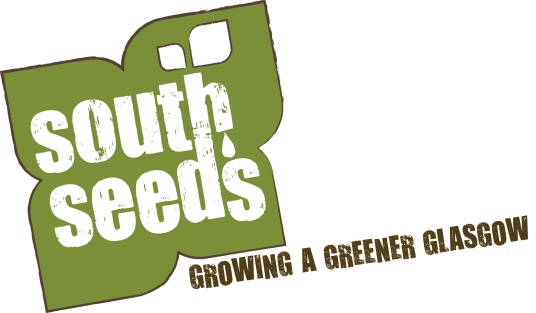 Express interest in making films for us South Seeds would like to commission a film-maker to create two films, both less than 3 minutes each and ready to upload to YouTube by 28 March 2019. The films will link South Seeds’ work to the process of slowing down climate change by reducing the amount of carbon which is released to the atmosphere. We want two films, one about how our services give residents the opportunity to reduce carbon emissions and another about the more strategic work we undertake to speed up the low carbon transition of Glasgow’s southside. Both these films are for a wide audience (residents, local and national decision-makers, as well as future funders) and will be posted on South Seeds’ social media channels. While we’re not looking for lots of scientific detail, we want a clear link.Information for film 1  (< 3 mins)The key carbon reduction activities South Seeds offers residents are: reducing domestic energy (gas and electricity) consumption growing fruit and vegetables in local community gardensborrowing from (and donating to) the southside tool libraryInformation for film 2  (< 2 mins)The strategic work South Seeds has delivered to contribute to the low carbon transition of the area includes: Thinking ahead by publishing plans for renewable heat across the area – see report.Asking residents to test how the grid can deliver energy more efficiently in the future – we are holding an event for southside residents to find out about the smart grid on March 4.Encouraging residents and decision-makers to discuss all southside active travel opportunities and how they connect, by circulating the Active Travel Times, around the area.Your contact detailsName:Address:Telephone:Email:Website:Commissioning detailsAre you available to drop by the South Seeds office for a cuppa and a chat on either 26 or 27 of February, sometime between 8am and 8pm to tell us more about how you make films?    Yes or NoA contract for £1,750, to cover the full cost of making two films, will be signed before work commences. We hope to commission the films by 28 February and have a first meeting soon after. Are you available on 1 or 4 March to meet, agree an approach and sign a contract?    Yes or NoSouth Seeds may want to commission further films and to do that we would like to build up a list of film-makers. Tell us if we can keep your details on file.   Yes, you can or No, you can’tPlease send this completed form to Lucy Gillie (email: lucy@southseeds.org) by 9am on Monday 25 February.  For more information about South Seeds visit www.southseeds.org.